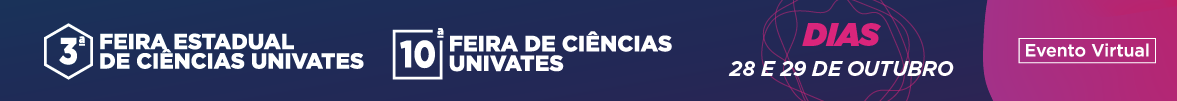 INSTRUÇÕES BÁSICAS PARA FORMATAÇÃO DE RESUMO EXPANDIDOTÍTULO (Fonte: Times New Roman, negrito, tamanho 12 com letra maiúscula)Estudantes: Escrever o nome dos autores, em ordem alfabética   (até 3 alunos)                                                                                                                     Orientador(es): escrever o nome do orientador Coorientador: escrever o nome do coorientador (se tiver)Aluno da graduação: escrever o nome (se tiver), Selecionar o nome da escolaSelecionar o Município/EstadoCategoria: Selecionar o Ano/Série I – Anos Iniciais do Ensino FundamentalII – Anos Finais do Ensino FundamentalIII – Ensino Médio, Ensino Médio Profissionalizante e Curso NormalIV – Ensino Técnico/Pós-médioTítulo do trabalho: Preencher com o título do ProjetoResumo Expandido:  Deve ser um texto único, sem inclusão de imagens, tabelas ou gráficos. O resumo expandido deve conter entre 2.500 e 4.000 caracteres com espaços, excluindo-se, dessa contagem, as referências. O texto deve contemplar: introdução e apresentação da temática e sua relevância, justificativa, referencial teórico, objetivo(s), metodologia, desenvolvimento, resultados esperados ou alcançados e conclusões. Deve ser escrito em fonte Times New Roman, tamanho 12. Não divida o texto em seções ou subseções. Palavras-chave: (de 3 a 5 palavras chaves separadas por ponto e vírgula)Referências: Devem ser escritas seguindo padrão ABNT e somente se citadas no resumo